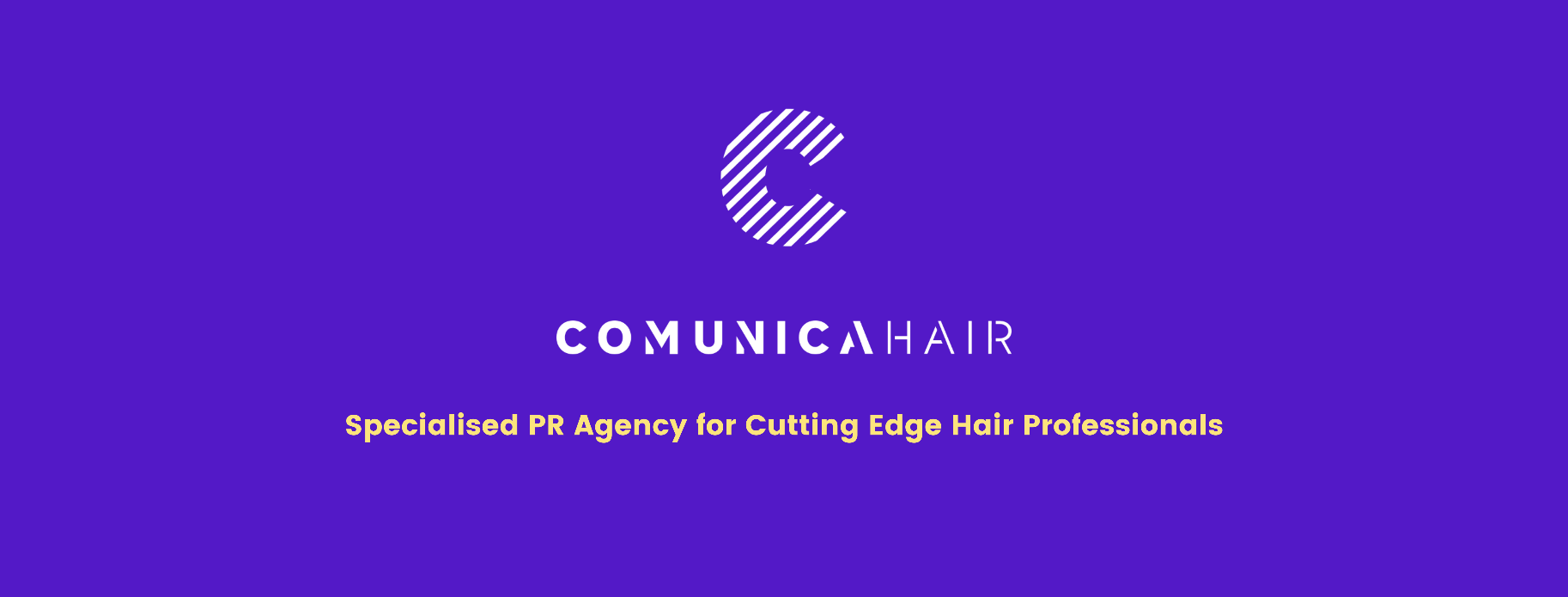 For more information, please contact Marta de Paco On         +34 670 780 664 or email press@comunicahair.com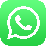 Important: These images are only available for editorial content. Credits must be included.Notification of their publication is expected.XARO FERRI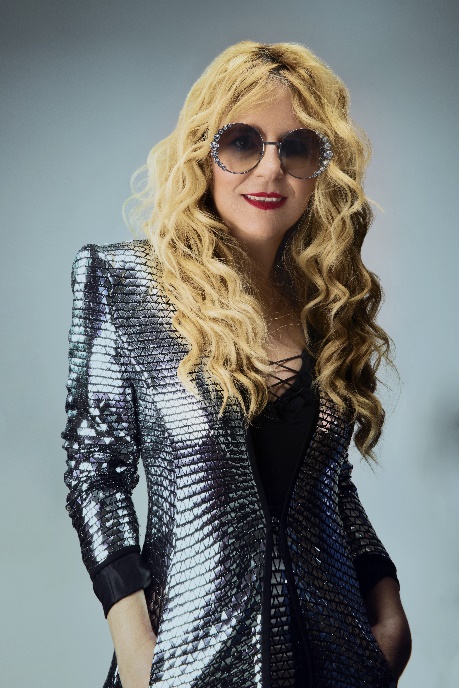 ADUHO Collection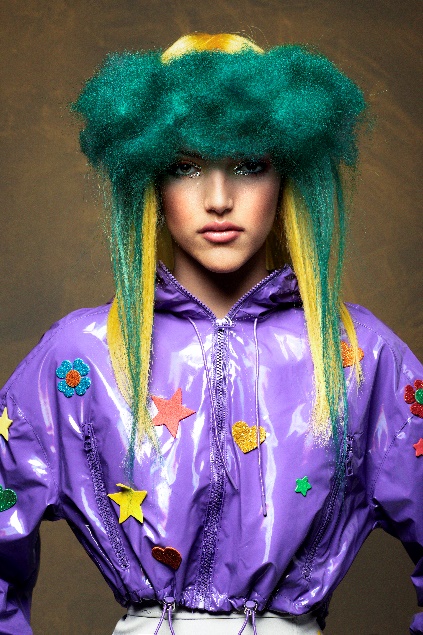 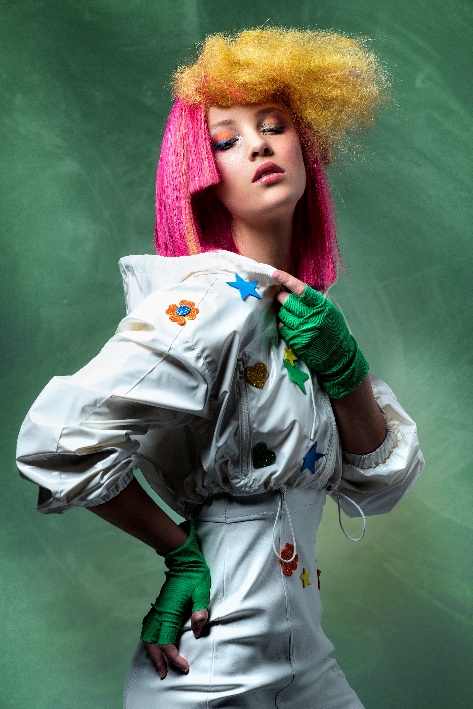 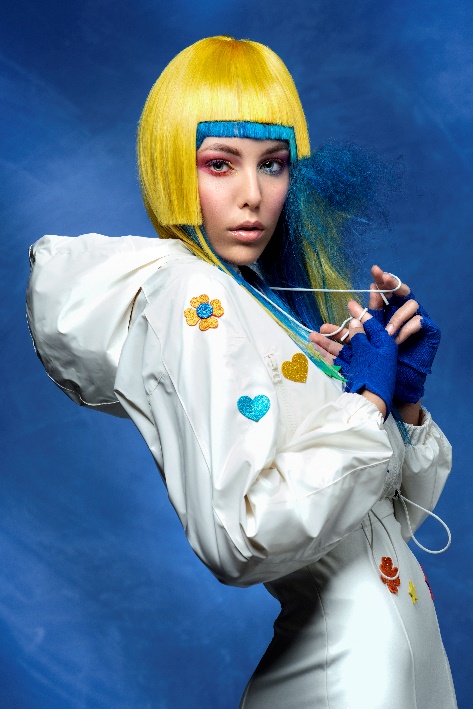 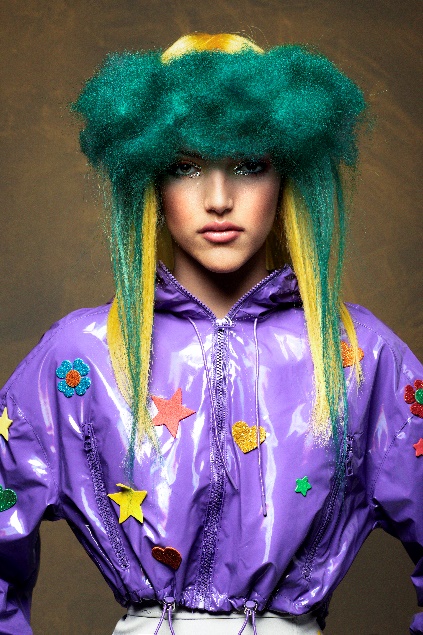 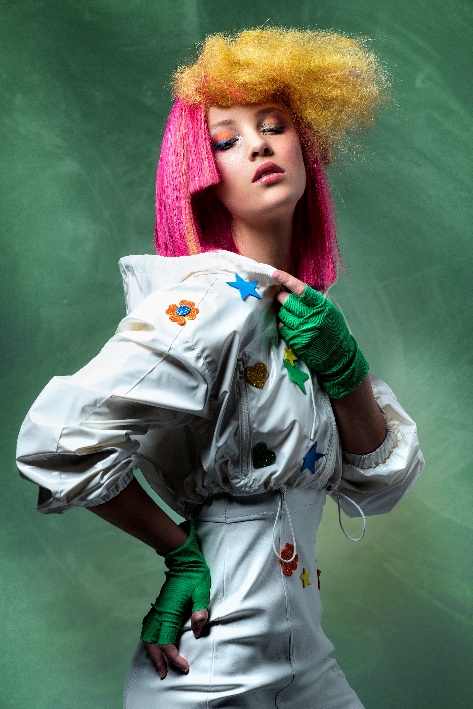 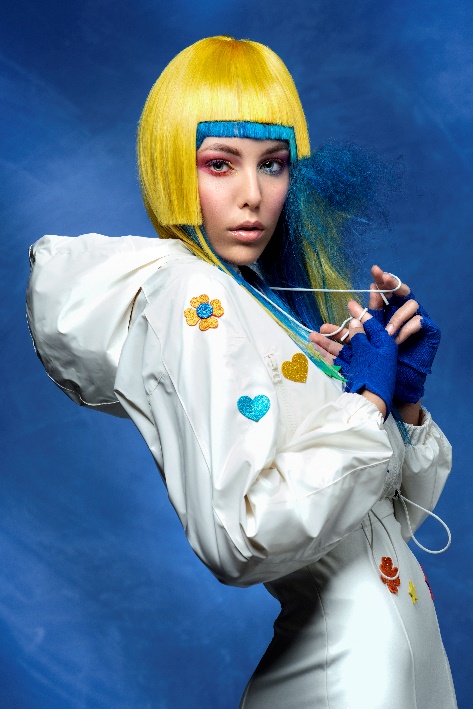 Hair: Xaro Ferri Estilista @xaroferriestilistaPhotography: Juanjo Martín @graficamentRetouche: Juanjo Martín @graficamentMUA: Karla Rillo @karlarilloStyling: Xaro Ferri Estilista @xaroferriestilistaXARO FERRIADUHO Collection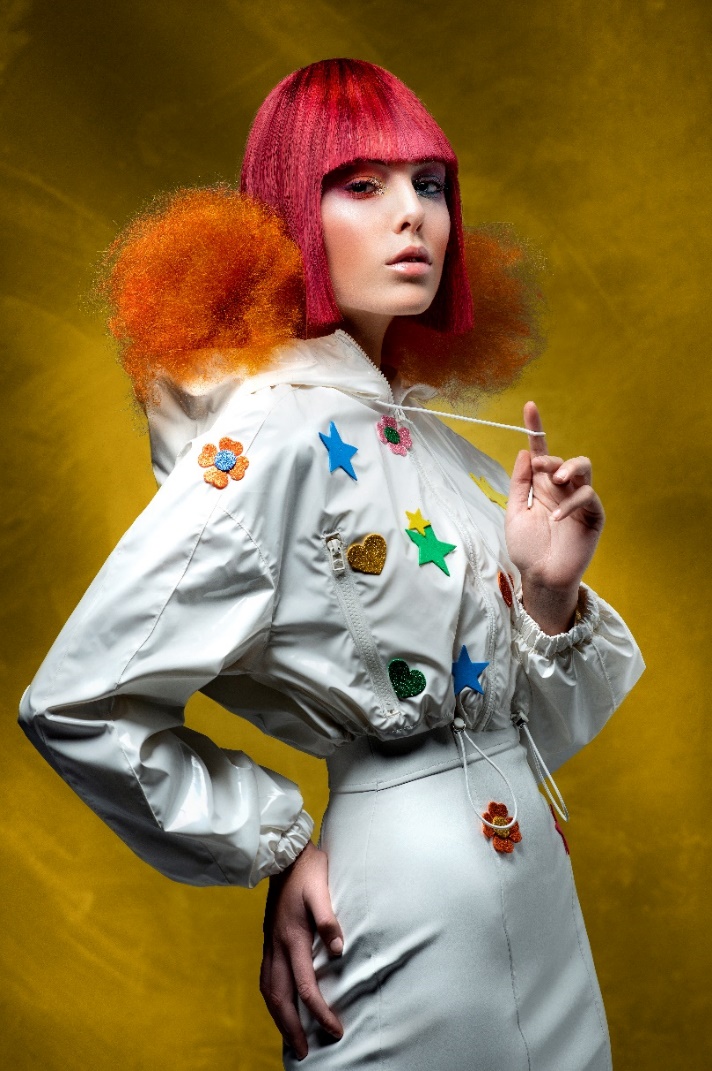 In this collection, color is the protagonist and it expresses all its nuances thanks to the interplay of textures and color combinations. Looks create a landscape full of energy and pop reminiscences. Daring and creativity are the common thread of unexpected haircuts that accompany unusual colors and textures that understand hair as an artistic element.